  MADONAS NOVADA PAŠVALDĪBA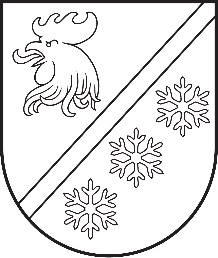 Reģ. Nr. 90000054572Saieta laukums 1, Madona, Madonas novads, LV-4801 t. 64860090, e-pasts: pasts@madona.lv ___________________________________________________________________________MADONAS NOVADA PAŠVALDĪBAS DOMESLĒMUMSMadonā2023. gada 31. augustā							        	     Nr. 487									    (protokols Nr. 15, 12. p.)Par dzīvokļa īpašuma Oskara Kalpaka iela 19-7, Madona, Madonas novads, nostiprināšanu zemesgrāmatāLai veiktu domājamās daļas atbilstoši sava dzīvokļa īpašumam izpirkšanu no zemes īpašnieka, ir nepieciešama dzīvokļa īpašuma ar adresi Oskara Kalpaka iela 19-7, Madona, Madonas novads, reģistrēšana zemesgrāmatā uz Madonas novada pašvaldības vārda. Dzīvoklis ir ierakstāms zemesgrāmatā kā patstāvīgs īpašuma objekts saskaņā ar “Dzīvokļa īpašuma likuma” 8. panta pirmo daļu – dzīvokļa īpašnieks ir persona, kas ieguvusi dzīvokļa īpašumu un īpašuma tiesības nostiprinājusi zemesgrāmatā. Pamatojoties uz Pašvaldību likuma 10. panta pirmās daļas 16. punktu, ņemot vērā 16.08.2023. Uzņēmējdarbības, teritoriālo un vides jautājumu komitejas atzinumu, atklāti balsojot: PAR – 13 (Agris Lungevičs, Aigars Šķēls, Aivis Masaļskis, Andris Dombrovskis, Andris Sakne, Artūrs Čačka, Artūrs Grandāns, Arvīds Greidiņš, Gatis Teilis, Kaspars Udrass, Māris Olte, Valda Kļaviņa, Zigfrīds Gora), PRET – NAV, ATTURAS – NAV, Madonas novada pašvaldības dome NOLEMJ:Nostiprināt zemesgrāmatā uz Madonas novada pašvaldības vārda kā patstāvīgu īpašuma objektu – dzīvokļa īpašumu Oskara Kalpaka iela 19-7, Madona, Madonas novads.              Domes priekšsēdētājs				             A. Lungevičs	Semjonova 27333721ŠIS DOKUMENTS IR ELEKTRONISKI PARAKSTĪTS AR DROŠU ELEKTRONISKO PARAKSTU UN SATUR LAIKA ZĪMOGU